Lampiran 2 Uji ValiditasLampiran 2.1 Uji Validitas Variabel X2Validitas Instrumen Variabel Kualitas Layanan E-Commerce** Correlation is significant at the 0,01 level (2-tailed)* Correletion is significant at the 0,05 level (2-tailed)Lampiran 2.2 Uji Validitas Variabel X3Validitas Instrumen Variabel Promosi Penjualan Online** Correlation is significant at the 0,01 level (2-tailed)* Correletion is significant at the 0,05 level (2-tailed)Lampiran 2.3 Uji Validitas Variabel YValiditas Instrumen Variabel Perilaku Belanja Online** Correlation is significant at the 0,01 level (2-tailed)* Correletion is significant at the 0,05 level (2-tailed)Lampiran 3 Uji ReliabilitasLampiran 3.1 Uji Reliabilitas X2Reliabilitas Instrumen Variabel Kualitas Layanan E-Commercea. Listwise deletion based on all variables in the procedure.Lampiran 3.2 Uji Reliabilitas X3Reliabilitas Instrumen Variabel Promosi Penjualan OnlineLampiran 3.3 Uji Reliabilitas X3Reliabilitas Instrumen Variabel Promosi Penjualan OnlineLampiran 4 Tabulasi DataLampiran 4.1 Tabulasi Data Literasi KeuanganData Hasil Tes Literasi KeuanganLanjutan Tabulasi Data Literasi KeuanganData Hasil Tes Literasi KeuanganLampiran 4.2 Tabulasi Data Kualitas Layanan E-CommerceData Hasil Kuesioner Kualitas Layanan E-CommerceLampiran 4.3 Tabulasi Data Promosi Penjualan OnlineData Hasil Kuesioner Promosi Penjualan OnlineLampiran 4.4 Tabulasi Data Perilaku Belanja Online Data Hasil Kuesioner Perilaku Belanja OnlineLampiran 5 Uji NormalitasLampiran Hasil Uji Normalitas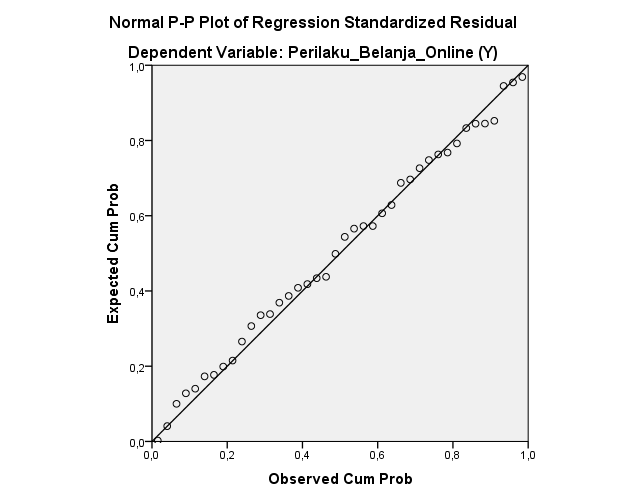 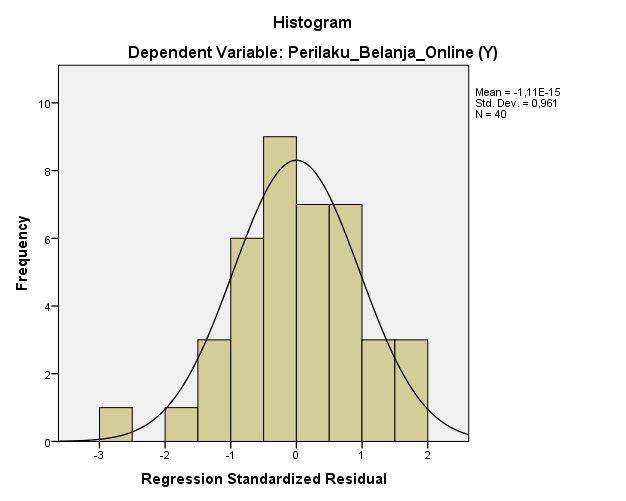 Lampiran 6 Uji MultikolinearitasLampiran Hasil Uji MultikolinearitasLanjutan...a. Dependent Variable: Perilaku_Belanja_Online (Y)Lampiran 7 Uji HeteroskedastisitasLampiran 7 Hasil Uji Heteroskedastisitasa. Dependent Variable: Abs_RESLampiran 8 Uji LinearitasLampiran 8.1 Hasil Uji Linearitas Literasi KeuanganLampiran 8.2 Hasil Uji Linearitas Kualitas Layanan E-CommerceLampiran 8.3 Hasil Uji Linearitas Promosi Penjualan OnlineLampiran 9 Uji AutokolerasiLampiran 9 Hasil Uji Autokolerasi Durbin WatsonCorrelationsCorrelationsCorrelationsCorrelationsCorrelationsCorrelationsCorrelationsCorrelationsCorrelationsCorrelationsCorrelationsCorrelationsCorrelationsX2.1X2.2X2.3X2.4X2.5X2.6X2.7X2.8X2.9X2.10X2X2.1Pearson Correlation1,752**,677**,621**,458*,447*,449*,389*,489**,696**,774**X2.1Sig. (2-tailed),000,000,000,011,013,013,034,006,000,000X2.1N3030303030303030303030X2.2Pearson Correlation,752**1,789**,855**,608**,629**,543**,448*,590**,629**,883**X2.2Sig. (2-tailed),000,000,000,000,000,002,013,001,000,000X2.2N3030303030303030303030X2.3Pearson Correlation,677**,789**1,770**,617**,511**,464**,340,592**,616**,832**X2.3Sig. (2-tailed),000,000,000,000,004,010,066,001,000,000X2.3N3030303030303030303030X2.4Pearson Correlation,621**,855**,770**1,521**,650**,298,312,556**,509**,779**X2.4Sig. (2-tailed),000,000,000,003,000,109,093,001,004,000X2.4N3030303030303030303030X2.5Pearson Correlation,458*,608**,617**,521**1,584**,440*,576**,376*,459*,732**X2.5Sig. (2-tailed),011,000,000,003,001,015,001,041,011,000X2.5N3030303030303030303030X2.6Pearson Correlation,447*,629**,511**,650**,584**1,590**,662**,530**,457*,784**X2.6Sig. (2-tailed),013,000,004,000,001,001,000,003,011,000X2.6N3030303030303030303030X2.7Pearson Correlation,449*,543**,464**,298,440*,590**1,744**,416*,488**,723**X2.7Sig. (2-tailed),013,002,010,109,015,001,000,022,006,000X2.7N3030303030303030303030X2.8Pearson Correlation,389*,448*,340,312,576**,662**,744**1,399*,412*,695**X2.8Sig. (2-tailed),034,013,066,093,001,000,000,029,024,000X2.8N3030303030303030303030X2.9Pearson Correlation,489**,590**,592**,556**,376*,530**,416*,399*1,530**,720**X2.9Sig. (2-tailed),006,001,001,001,041,003,022,029,003,000X2.9N3030303030303030303030X2.10Pearson Correlation,696**,629**,616**,509**,459*,457*,488**,412*,530**1,752**X2.10Sig. (2-tailed),000,000,000,004,011,011,006,024,003,000X2.10N3030303030303030303030X2Pearson Correlation,774**,883**,832**,779**,732**,784**,723**,695**,720**,752**1X2Sig. (2-tailed),000,000,000,000,000,000,000,000,000,000X2N3030303030303030303030CorrelationsCorrelationsCorrelationsCorrelationsCorrelationsCorrelationsCorrelationsCorrelationsX3.1X3.2X3.3X3.4X3.5X3X3.1Pearson Correlation1,789**,600**,760**,549**,892**X3.1Sig. (2-tailed),000,000,000,002,000X3.1N303030303030X3.2Pearson Correlation,789**1,653**,532**,567**,850**X3.2Sig. (2-tailed),000,000,002,001,000X3.2N303030303030X3.3Pearson Correlation,600**,653**1,351,367*,707**X3.3Sig. (2-tailed),000,000,057,046,000X3.3N303030303030X3.4Pearson Correlation,760**,532**,3511,744**,839**X3.4Sig. (2-tailed),000,002,057,000,000X3.4N303030303030X3.5Pearson Correlation,549**,567**,367*,744**1,810**X3.5Sig. (2-tailed),002,001,046,000,000X3.5N303030303030X3Pearson Correlation,892**,850**,707**,839**,810**1X3Sig. (2-tailed),000,000,000,000,000X3N303030303030CorrelationsCorrelationsCorrelationsCorrelationsCorrelationsCorrelationsCorrelationsCorrelationsCorrelationsCorrelationsCorrelationsCorrelationsCorrelationsY.1Y.2Y.3Y.4Y.5Y.6Y.7Y.8Y.9Y.10YY.1Pearson Correlation1,578**,527**,372*,527**,198,435*,277,372*,289,724**Y.1Sig. (2-tailed),001,003,043,003,295,016,138,043,122,000Y.1N3030303030303030303030Y.2Pearson Correlation,578**1,358,409*,358,153,575**,473**,288,000,663**Y.2Sig. (2-tailed),001,052,025,052,419,001,008,1221,000,000Y.2N3030303030303030303030Y.3Pearson Correlation,527**,3581,504**,500**,402*,317,438*,126,000,662**Y.3Sig. (2-tailed),003,052,004,005,028,088,016,5071,000,000Y.3N3030303030303030303030Y.4Pearson Correlation,372*,409*,504**1,504**,531**,331,422*,322,092,712**Y.4Sig. (2-tailed),043,025,004,004,003,074,020,083,629,000Y.4N3030303030303030303030Y.5Pearson Correlation,527**,358,500**,504**1,268,317,146,252-,137,600**Y.5Sig. (2-tailed),003,052,005,004,152,088,441,179,471,000Y.5N3030303030303030303030Y.6Pearson Correlation,198,153,402*,531**,2681,516**,459*,306,196,622**Y.6Sig. (2-tailed),295,419,028,003,152,004,011,100,300,000Y.6N3030303030303030303030Y.7Pearson Correlation,435*,575**,317,331,317,516**1,568**,597**,290,760**Y.7Sig. (2-tailed),016,001,088,074,088,004,001,000,121,000Y.7N3030303030303030303030Y.8Pearson Correlation,277,473**,438*,422*,146,459*,568**1,226,107,632**Y.8Sig. (2-tailed),138,008,016,020,441,011,001,230,575,000Y.8N3030303030303030303030Y.9Pearson Correlation,372*,288,126,322,252,306,597**,2261,598**,636**Y.9Sig. (2-tailed),043,122,507,083,179,100,000,230,000,000Y.9N3030303030303030303030Y.10Pearson Correlation,289,000,000,092-,137,196,290,107,598**1,370*Y.10Sig. (2-tailed),1221,0001,000,629,471,300,121,575,000,044Y.10N3030303030303030303030YPearson Correlation,724**,663**,662**,712**,600**,622**,760**,632**,636**,370*1YSig. (2-tailed),000,000,000,000,000,000,000,000,000,044YN3030303030303030303030Case Processing SummaryCase Processing SummaryCase Processing SummaryCase Processing SummaryN%CasesValid30100,0CasesExcludeda0,0CasesTotal30100,0Reliability StatisticsReliability StatisticsCronbach's AlphaN of Items,91810Case Processing SummaryCase Processing SummaryCase Processing SummaryCase Processing SummaryN%CasesValid30100,0CasesExcludeda0,0CasesTotal30100,0a. Listwise deletion based on all variables in the procedure.Reliability StatisticsReliability StatisticsCronbach's AlphaN of Items,8745Case Processing SummaryCase Processing SummaryCase Processing SummaryCase Processing SummaryN%CasesValid30100,0CasesExcludeda0,0CasesTotal30100,0a. Listwise deletion based on all variables in the procedure.Reliability StatisticsReliability StatisticsCronbach's AlphaN of Items,83610No.LK1LK2LK3LK4LK5LK6LK7LK8LK9LK10LK11LK12LK13111101111110102111011101111131110110111110411101011111005111011100111061100101011010701011000010008010110001101091110110001110101110100100111111110110011100120100010000111131010111111110141100110011000151110111011110161110111111110171110101011011180111110010110191101001011001201010110011110211110100011000221110100011110231111100011011241110101011100251110110111110261100110111010271110110011111280110101111110291110101001110301010101011110311110101011100320110101111111330100101011110341110110011110351101010110110361010111011111371101000101100381110110111110391100111111110401101000010110No.LK14LK15LK16LK17LK18LK19LK20JumlahSkor1111000013652101011015753101111015754110011013655111011014706001010110507001101073580010000735911101101365101110111147011111011013651200101108401310111101575140001010840151110110157516101011116801710111101470180110110126019110100010502010101101260211111000105022111010012602301110101365241111010136525111011015752611101101365271011110157528111111015752911100111365301111110147031011110012603210101101470331111111147034101111014703510110011260361110010147037101000084038111011015753900111111575400010100840No.KL1KL2KL3KL4KL5KL6KL7KL8KL9KL10155555555552445544555435555454445443334343435444444444465554545445755555555558444455553495554554554105555444444114444444445124444444444134444334444144444443444154443444444165555455534175555554455184555445543194444443444204544444443214441444444225444444444233443433444244545544545254444544444264554545555275555554445284444444334295554454345305544545553314444354434325544454444334444444434345544545545354444444444364444433344374444444344384544434435395444544445404444444444No.PPO1PPO2PPO3PPO4PPO51555552444443554554555555554446544557555558555559545551054444115555512444441344333144444415455551645555175545518343441944444204443321444442244444234433324544532544444265445327555552844443295555430544553144444324455433444433455454354444436444443744444384553339445554044444No.PBO1PBO2PBO3PBO4PBO5PBO6PBO7PBO8PBO9PBO10155555555552554445444435544445455454323433345544544543465454454545755555555558554453444495445555544104433444444115555444444124444444434135511122255144444444444155522244455165552345245175543445455184342443444195443344444205543344455214444444444224443443455234441444455245443344455254444444444265512244434275555555555284433333344295522255545305454442255314443343344325533345444334424424444345554454455354444444444365533333355374444444444384434334344394444444444404444444444One-Sample Kolmogorov-Smirnov TestOne-Sample Kolmogorov-Smirnov TestOne-Sample Kolmogorov-Smirnov TestOne-Sample Kolmogorov-Smirnov TestUnstandardized ResidualUnstandardized ResidualNN4040Normal Parametersa,bMean,0000000,0000000Normal Parametersa,bStd. Deviation2,897686152,89768615Most Extreme DifferencesAbsolute,063,063Most Extreme DifferencesPositive,063,063Most Extreme DifferencesNegative-,054-,054Test StatisticTest Statistic,063,063Asymp. Sig. (2-tailed)Asymp. Sig. (2-tailed),200c,d,200c,da. Test distribution is Normal.a. Test distribution is Normal.a. Test distribution is Normal.b. Calculated from data.b. Calculated from data.b. Calculated from data.c. Lilliefors Significance Correction.c. Lilliefors Significance Correction.c. Lilliefors Significance Correction.d. This is a lower bound of the true significance.d. This is a lower bound of the true significance.d. This is a lower bound of the true significance.Variables Entered/RemovedaVariables Entered/RemovedaVariables Entered/RemovedaVariables Entered/RemovedaVariables Entered/RemovedaModelVariables EnteredVariables RemovedMethodMethod1Promosi_Penjualan_Online (X3, Literasi_Keuangan (X1), Kualitas_Layanan_E-Commerce (X2)b.EnterEntera. Dependent Variable: Perilaku_Belanja_Online (Y)a. Dependent Variable: Perilaku_Belanja_Online (Y)a. Dependent Variable: Perilaku_Belanja_Online (Y)a. Dependent Variable: Perilaku_Belanja_Online (Y)b. All requested variables entered.b. All requested variables entered.b. All requested variables entered.b. All requested variables entered.Model SummarybModel SummarybModel SummarybModel SummarybModel SummarybModel SummarybModel SummarybModelRR SquareAdjusted R SquareStd. Error of the EstimateChange StatisticsChange StatisticsModelRR SquareAdjusted R SquareStd. Error of the EstimateR Square ChangeF Change1,761a,579,5443,01601,57916,495a. Predictors: (Constant), Promosi_Penjualan_Online (X3, Literasi_Keuangan (X1), Kualitas_Layanan_E-Commerce (X2)b. Dependent Variable: Perilaku_Belanja_Online (Y)ANOVAaANOVAaANOVAaANOVAaANOVAaANOVAaANOVAaModelModelSum of SquaresdfMean SquareFSig.1Regression450,1333150,04416,495,000b1Residual327,467369,0961Total777,60039a. Dependent Variable: Perilaku_Belanja_Online (Y)b. Predictors: (Constant), Promosi_Penjualan_Online (X3, Literasi_Keuangan (X1), Kualitas_Layanan_E-Commerce (X2)CoefficientsaCoefficientsaCoefficientsaCoefficientsaCoefficientsaCoefficientsaCoefficientsaCoefficientsaCoefficientsaModelModelUnstandardized CoefficientsUnstandardized CoefficientsStandardized CoefficientstSig.95,0% Confidence Interval for B95,0% Confidence Interval for BModelModelBStd. ErrorBetatSig.Lower BoundUpper Bound1(Constant)7,9875,7991,377,177-3,77419,7491Literasi_Keuangan-,390,192-,221-2,036,049-,778-,0021Kualitas_Layanan_E-Commerce,561,148,4963,786,001,261,8621Promosi_Penjualan_Online,634,241,3432,628,013,1451,124CoefficientsaCoefficientsaCoefficientsaCoefficientsaCoefficientsaCoefficientsaCoefficientsaModelModelCorrelationsCorrelationsCorrelationsCollinearity StatisticsCollinearity StatisticsModelModelZero-orderPartialPartToleranceVIF1(Constant)1Literasi_Keuangan-,164-,321-,220,9931,0071Kualitas_Layanan_E-Commerce ,670,534,409,6811,4671Promosi_Penjualan_Online ,612,401,284,6851,460Coefficient CorrelationsaCoefficient CorrelationsaCoefficient CorrelationsaCoefficient CorrelationsaCoefficient CorrelationsaCoefficient CorrelationsaModelModelModelPromosi_Penjualan_OnlineLiterasi_KeuanganKualitas_Layanan_E-Commerce1CorrelationsPromosi_Penjualan_Online1,000,001-,5601CorrelationsLiterasi_Keuangan ,0011,000-,0701CorrelationsKualitas_Layanan_E-Commerce -,560-,0701,0001CovariancesPromosi_Penjualan_Online ,0586,404E-5-,0201CovariancesLiterasi_Keuangan 6,404E-5,037-,0021CovariancesKualitas_Layanan_E-Commerce -,020-,002,022a. Dependent Variable: Perilaku_Belanja_Online (Y)a. Dependent Variable: Perilaku_Belanja_Online (Y)a. Dependent Variable: Perilaku_Belanja_Online (Y)a. Dependent Variable: Perilaku_Belanja_Online (Y)a. Dependent Variable: Perilaku_Belanja_Online (Y)a. Dependent Variable: Perilaku_Belanja_Online (Y)Collinearity DiagnosticsaCollinearity DiagnosticsaCollinearity DiagnosticsaCollinearity DiagnosticsaCollinearity DiagnosticsaCollinearity DiagnosticsaCollinearity DiagnosticsaCollinearity DiagnosticsaModelDimensionEigenvalueCondition IndexVariance ProportionsVariance ProportionsVariance ProportionsVariance ProportionsModelDimensionEigenvalueCondition Index(Constant)Literasi_KeuanganKualitas_Layanan_E-CommercePromosi_Penjualan_Online113,9601,000,00,00,00,0012,03011,408,01,92,02,0413,00626,206,53,07,02,7514,00432,165,47,01,96,22a. Dependent Variable: Perilaku_Belanja_Online (Y)a. Dependent Variable: Perilaku_Belanja_Online (Y)a. Dependent Variable: Perilaku_Belanja_Online (Y)a. Dependent Variable: Perilaku_Belanja_Online (Y)a. Dependent Variable: Perilaku_Belanja_Online (Y)a. Dependent Variable: Perilaku_Belanja_Online (Y)a. Dependent Variable: Perilaku_Belanja_Online (Y)a. Dependent Variable: Perilaku_Belanja_Online (Y)Residuals StatisticsaResiduals StatisticsaResiduals StatisticsaResiduals StatisticsaResiduals StatisticsaResiduals StatisticsaMinimumMaximumMeanStd. DeviationNPredicted Value33,911449,185240,40003,3973340Std. Predicted Value-1,9102,586,0001,00040Standard Error of Predicted Value,5571,883,915,27140Adjusted Predicted Value33,172848,875840,46483,3832840Residual-8,623865,61862,000002,8976940Std. Residual-2,8591,863,000,96140Stud. Residual-3,0051,968-,0091,02640Deleted Residual-9,525626,26799-,064843,3191840Stud. Deleted Residual-3,4232,054-,0181,07240Mahal. Distance,35414,2342,9252,64040Cook's Distance,000,430,039,08140Centered Leverage Value,009,365,075,06840a. Dependent Variable: Perilaku_Belanja_Online (Y)a. Dependent Variable: Perilaku_Belanja_Online (Y)a. Dependent Variable: Perilaku_Belanja_Online (Y)a. Dependent Variable: Perilaku_Belanja_Online (Y)a. Dependent Variable: Perilaku_Belanja_Online (Y)a. Dependent Variable: Perilaku_Belanja_Online (Y)Variables Entered/RemovedaVariables Entered/RemovedaVariables Entered/RemovedaVariables Entered/RemovedaModelVariables EnteredVariables RemovedMethod1Promosi_Penjualan_Online, Literasi_Keuangan, Kualitas_Layanan_E-commerceb.Entera. Dependent Variable: Abs_RESa. Dependent Variable: Abs_RESa. Dependent Variable: Abs_RESa. Dependent Variable: Abs_RESb. All requested variables entered.b. All requested variables entered.b. All requested variables entered.b. All requested variables entered.Model SummarybModel SummarybModel SummarybModel SummarybModel SummarybModelRR SquareAdjusted R SquareStd. Error of the Estimate1,307a,094,0181,76557a. Predictors: (Constant), Promosi_Penjualan_Online, Literasi_Keuangan, Kualitas_Layanan_E-commercea. Predictors: (Constant), Promosi_Penjualan_Online, Literasi_Keuangan, Kualitas_Layanan_E-commercea. Predictors: (Constant), Promosi_Penjualan_Online, Literasi_Keuangan, Kualitas_Layanan_E-commercea. Predictors: (Constant), Promosi_Penjualan_Online, Literasi_Keuangan, Kualitas_Layanan_E-commercea. Predictors: (Constant), Promosi_Penjualan_Online, Literasi_Keuangan, Kualitas_Layanan_E-commerceb. Dependent Variable: Abs_RESb. Dependent Variable: Abs_RESb. Dependent Variable: Abs_RESb. Dependent Variable: Abs_RESb. Dependent Variable: Abs_RESANOVAaANOVAaANOVAaANOVAaANOVAaANOVAaANOVAaModelModelSum of SquaresdfMean SquareFSig.1Regression11,64133,8801,245,308b1Residual112,221363,1171Total123,86139a. Dependent Variable: Abs_RESa. Dependent Variable: Abs_RESa. Dependent Variable: Abs_RESa. Dependent Variable: Abs_RESa. Dependent Variable: Abs_RESa. Dependent Variable: Abs_RESa. Dependent Variable: Abs_RESb. Predictors: (Constant),  Promosi_Penjualan_Online, Literasi_Keuangan, Kualitas_Layanan_E-commerceb. Predictors: (Constant),  Promosi_Penjualan_Online, Literasi_Keuangan, Kualitas_Layanan_E-commerceb. Predictors: (Constant),  Promosi_Penjualan_Online, Literasi_Keuangan, Kualitas_Layanan_E-commerceb. Predictors: (Constant),  Promosi_Penjualan_Online, Literasi_Keuangan, Kualitas_Layanan_E-commerceb. Predictors: (Constant),  Promosi_Penjualan_Online, Literasi_Keuangan, Kualitas_Layanan_E-commerceb. Predictors: (Constant),  Promosi_Penjualan_Online, Literasi_Keuangan, Kualitas_Layanan_E-commerceb. Predictors: (Constant),  Promosi_Penjualan_Online, Literasi_Keuangan, Kualitas_Layanan_E-commerceCoefficientsaCoefficientsaCoefficientsaCoefficientsaCoefficientsaCoefficientsaCoefficientsaModelModelUnstandardized CoefficientsUnstandardized CoefficientsStandardized CoefficientstSig.ModelModelBStd. ErrorBetatSig.1(Constant)-,3283,395-,097,9241Literasi_Keuangan,195,112,2771,740,0901Kualitas_Layanan_E-commerce,055,087,122,636,5291Promosi_Penjualan_Online-,102,141-,138-,722,475a. Dependent Variable: Abs_RESa. Dependent Variable: Abs_RESa. Dependent Variable: Abs_RESa. Dependent Variable: Abs_RESa. Dependent Variable: Abs_RESa. Dependent Variable: Abs_RESa. Dependent Variable: Abs_RESResiduals StatisticsaResiduals StatisticsaResiduals StatisticsaResiduals StatisticsaResiduals StatisticsaResiduals StatisticsaMinimumMaximumMeanStd. DeviationNPredicted Value,86113,04202,2561,5463340Residual-2,143545,96359,000001,6963140Std. Predicted Value-2,5531,438,0001,00040Std. Residual-1,2143,378,000,96140Case Processing SummaryCase Processing SummaryCase Processing SummaryCase Processing SummaryCase Processing SummaryCase Processing SummaryCase Processing SummaryCasesCasesCasesCasesCasesCasesIncludedIncludedExcludedExcludedTotalTotalNPercentNPercentNPercentPerilaku_Belanja_Online * Literasi_Keuangan40100,0%00,0%40100,0%ReportReportReportReportPerilaku_Belanja_Online Perilaku_Belanja_Online Perilaku_Belanja_Online Perilaku_Belanja_Online Literasi_KeuanganMeanNStd. Deviation7,0046,000025,656858,0039,75004,5000010,0041,333333,2145512,0038,800052,6832813,0041,000085,5805814,0040,500083,3380915,0039,444496,2070716,0040,00001.Total40,4000404,46525ANOVA TableANOVA TableANOVA TableANOVA TableANOVA TableANOVA TableANOVA TableANOVA TableSum of SquaresdfMean SquareFSig.Perilaku_Belanja_Online * Literasi_KeuanganBetween Groups(Combined)91,161713,023,607,746Perilaku_Belanja_Online * Literasi_KeuanganBetween GroupsLinearity20,870120,870,973,331Perilaku_Belanja_Online * Literasi_KeuanganBetween GroupsDeviation from Linearity70,291611,715,546,769Perilaku_Belanja_Online * Literasi_KeuanganWithin GroupsWithin Groups686,4393221,451Perilaku_Belanja_Online * Literasi_KeuanganTotalTotal777,60039Measures of AssociationMeasures of AssociationMeasures of AssociationMeasures of AssociationMeasures of AssociationRR SquaredEtaEta SquaredPerilaku_Belanja_Online * Literasi_Keuangan-,164,027,342,117Case Processing SummaryCase Processing SummaryCase Processing SummaryCase Processing SummaryCase Processing SummaryCase Processing SummaryCase Processing SummaryCasesCasesCasesCasesCasesCasesIncludedIncludedExcludedExcludedTotalTotalNPercentNPercentNPercentPerilaku_Belanja_Online  * Kualitas_Layanan_E-commerce40100,0%00,0%40100,0%ReportReportReportReportPerilaku_Belanja_Online Perilaku_Belanja_Online Perilaku_Belanja_Online Perilaku_Belanja_Online Kualitas_Layanan_E-commerceMeanNStd. Deviation34,0034,00001.36,0039,00001.37,0039,000021,4142138,0031,500023,5355339,0038,166761,8348540,0039,833362,2286041,0041,333332,3094043,0040,666731,1547044,0038,000032,0000045,0041,333331,5275346,0044,000042,7080147,0043,333338,3266648,0044,00001.50,0050,00002,00000Total40,4000404,46525ANOVA TableANOVA TableANOVA TableANOVA TableANOVA TableANOVA TableANOVA TableANOVA TableSum of SquaresdfMean SquareFSig.Perilaku_Belanja_Online * Kualitas_Layanan_E-commerceBetween Groups(Combined)534,7671341,1364,404,001Perilaku_Belanja_Online * Kualitas_Layanan_E-commerceBetween GroupsLinearity349,4521349,45237,416,000Perilaku_Belanja_Online * Kualitas_Layanan_E-commerceBetween GroupsDeviation from Linearity185,3151215,4431,653,137Perilaku_Belanja_Online * Kualitas_Layanan_E-commerceWithin GroupsWithin Groups242,833269,340Perilaku_Belanja_Online * Kualitas_Layanan_E-commerceTotalTotal777,60039Measures of AssociationMeasures of AssociationMeasures of AssociationMeasures of AssociationMeasures of AssociationRR SquaredEtaEta SquaredPerilaku_Belanja_Online * Kualitas_Layanan_E-commerce,670,449,829,688Case Processing SummaryCase Processing SummaryCase Processing SummaryCase Processing SummaryCase Processing SummaryCase Processing SummaryCase Processing SummaryCasesCasesCasesCasesCasesCasesIncludedIncludedExcludedExcludedTotalTotalNPercentNPercentNPercentPerilaku_Belanja_Online * Promosi_Penjualan_Online40100,0%00,0%40100,0%ReportReportReportReportPerilaku_Belanja_OnlinePerilaku_Belanja_OnlinePerilaku_Belanja_OnlinePerilaku_Belanja_OnlinePromosi_Penjualan_OnlineMeanNStd. Deviation17,0034,000027,0710718,0039,000024,2426419,0035,000021,4142120,0039,3077131,8432121,0037,666733,5118822,0041,000021,4142123,0042,750043,2015624,0042,166763,2506425,0045,000066,41872Total40,4000404,46525ANOVA TableANOVA TableANOVA TableANOVA TableANOVA TableANOVA TableANOVA TableANOVA TableSum of SquaresdfMean SquareFSig.Perilaku_Belanja_Online * Promosi_Penjualan_OnlineBetween Groups(Combined)350,581843,8233,181,009Perilaku_Belanja_Online * Promosi_Penjualan_OnlineBetween GroupsLinearity291,0751291,07521,131,000Perilaku_Belanja_Online * Promosi_Penjualan_OnlineBetween GroupsDeviation from Linearity59,50678,501,617,738Perilaku_Belanja_Online * Promosi_Penjualan_OnlineWithin GroupsWithin Groups427,0193113,775Perilaku_Belanja_Online * Promosi_Penjualan_OnlineTotalTotal777,60039Measures of AssociationMeasures of AssociationMeasures of AssociationMeasures of AssociationMeasures of AssociationRR SquaredEtaEta SquaredPerilaku_Belanja_Online * Promosi_Penjualan_Online,612,374,671,451Variables Entered/RemovedaVariables Entered/RemovedaVariables Entered/RemovedaVariables Entered/RemovedaModelVariables EnteredVariables RemovedMethod1Promosi_Penjualan_Online, Literasi_Keuangan, Kualitas_Layanan_E-commerceb.Entera. Dependent Variable: Perilaku_Belanja_Onlinea. Dependent Variable: Perilaku_Belanja_Onlinea. Dependent Variable: Perilaku_Belanja_Onlinea. Dependent Variable: Perilaku_Belanja_Onlineb. All requested variables entered.b. All requested variables entered.b. All requested variables entered.b. All requested variables entered.Model SummarybModel SummarybModel SummarybModel SummarybModel SummarybModel SummarybModelRR SquareAdjusted R SquareStd. Error of the EstimateDurbin-Watson1,761a,579,5443,016012,253a. Predictors: (Constant), Promosi_Penjualan_Online, Literasi_Keuangan, Kualitas_Layanan_E-commercea. Predictors: (Constant), Promosi_Penjualan_Online, Literasi_Keuangan, Kualitas_Layanan_E-commercea. Predictors: (Constant), Promosi_Penjualan_Online, Literasi_Keuangan, Kualitas_Layanan_E-commercea. Predictors: (Constant), Promosi_Penjualan_Online, Literasi_Keuangan, Kualitas_Layanan_E-commercea. Predictors: (Constant), Promosi_Penjualan_Online, Literasi_Keuangan, Kualitas_Layanan_E-commercea. Predictors: (Constant), Promosi_Penjualan_Online, Literasi_Keuangan, Kualitas_Layanan_E-commerceb. Dependent Variable: Perilaku_Belanja_Onlineb. Dependent Variable: Perilaku_Belanja_Onlineb. Dependent Variable: Perilaku_Belanja_Onlineb. Dependent Variable: Perilaku_Belanja_Onlineb. Dependent Variable: Perilaku_Belanja_Onlineb. Dependent Variable: Perilaku_Belanja_Online